دستورالعمل ارتقاء ایمنی، تامین اسکان و آسایش کارکنان خدمات سلامت در شرایط اضطراری پیشگیری و درمان بیماران کووید 19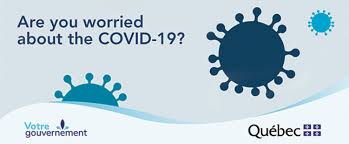 مقدمه شواهد تجربی موید آن است که پزشکان و کادر پرستاری به علت خستگی ناشی از ارئه خدمت در شیفتهای مداوم و طولانی،       بی خوابی، استرس محیط کار، مراقبت و درمان بدحال و مشکوک و مبتلا، عدم وجود آسایش روانی و خستگی شدید جسمانی، نامناسب بودن تغذیه نسبت به جامعه سالم بیشتر در معرض خطر ابتلا در هر طغیان بیماری من جمله طغیان کورونا ویروس جدید می باشند.با توجه به اینکه در برخی از نقاط کشور تعداد موارد مشکوک و  قطعی بیماری به میزان قابل ملاحظه ای افزایش داشته است، اهمیت حفظ سلامت، تامین آرامش روانی و آسایش فیزیکی این یزرگواران و عزیزان و خانواده ایشان از اهم مسئولیت های معاونت درمان وزارت بهداشت می باشد که در راستای آن قرنطینه  اختیاری ایشان با شرایط ذیل پیشنهاد می گردد:اهداف اصلی:حفظ و ارتقاء سطح سلامت جسم و روان کادر درمان پیشگیری از ابتلا به بیماری در خانواده کادر درماناعضای کمیته اجراییمدیر درمان دانشگاه (سرپرست کمیته)مدیر بیمارستانمدیر پرستاری بیمارستانمدیر مالی بیمارستانرئیس خدمات عمومی بیمارستانکارشناس بهداشت محیط بیمارستانکارشناس مددکار اجتماعی بیمارستانکارشناس پیشگیری و کنترل عفونت بیمارستان * اعضای کمیته اجرایی، فرایند اجرای این  دستورالعمل را در مراکز درمانی عهده دار خواهند بود.شیوه های اطلاع رسانی :ابلاغ رسمی از وزارت بهداشت و معاونین درمان دانشگاههااز طریق درگاه های اطلاع رسانی روابط عمومی وزارت بهداشت نحوه اسکانشناسایی نزدیکترین مهمانسرا ها و هتل ها به مراکز درمانی استفاده از مهمانسراها و پاویونهای موجود در مراکز درمانیتامین اسکان تخصصی برای گروه پزشکی، پرستاری و سایر رده های پشتیبانیتفکیک کادر درمانی آسیب پذیر  (دارای بیماری زمینه ای (( قلبی، ریوی و..)) یا نقص ایمنی، پرسنل باردار ، پرسنل دارای سنین بالاتر)تسهیلات مراکز اقامتیبرقراری و تامین آسایش جسمانی و راحت روان افراد با تامین اتاق های خصوصی با رعایت موازین بهداشتی مطلوب، حفظ شان و منزلت افراد و نیز ارائه امکانات و تسهیلات رعایت بهداشت فردی برای فرد مقیمفراهم نمودن شرایط استراحت و خواب کافی و تقویت قوای جسمانی پرسنلتامین و ارسال رایگان وعده های غذایی گرم و به تناسب آن میان وعدهاستفاده از سرویس دهی رایگان خدمات لاندریفراهم نمودن شرایط عبادت و انجام فرایض دینیبهینه سازی اوقات فراغت برای کارکنان (تهیه کلیپ های ریلکسیشن، شاد، برنامه های کمدی، موسیقی، ویدئوی خانگی)فراهم نمودن خدمات روانشناختی (جهت کاهش اضطراب ، افسردگی ، فرسودگی شغلی و.. ) در مکانهای اسکاندیدار با خانواده در صورت تمایل در شرایطی که بهداشت کارکنان رعایت شده است.شیوه ایاب و ذهاباولویت استفاده از وسایل نقلیه شخصی پرسنل می‌باشد. در صورت نبود وسایل نقلیه شخصی از سرویسهای درنظر گرفته شده با تجهیز مواد ضدعفونی کننده و رعایت فاصله جانبی استفاده شود.نظافت خودروهای در نظر گرفته شده روزانه انجام گردد. لازم است رانندگان خودرو های در نظرگرفته شده جهت ایاب و ذهاب پرسنل، مجهز به ماسک و محلول ضدعفونی کننده باشد.از وسایل نقلیه عمومی جهت ایاب و ذهاب استفاده نگردد.فرایند و روش اجرا :اطلاع رسانی و ارائه آگاهی لازم درباره شرایط قرنطینه اختیاری به پرسنل از طرق مختلفدعوت از کادر درمان جهت مشارکت در موضوع قرنطینه اختیاریلیست، آدرس و شماره تماس مکانهای اسکان تهیه و در اختیار پرسنل درمانی قرار گیرد.هماهنگی لازم  جهت اسکان با سوپروایز مرکز انجام شود.نظارت روزانه از محل های اسکان توسط کارشناس بهداشت محیط به منظور اطمینان از رعایت موازین بهداشتی، ارزیابی کنترل عفونت و رضایت سنجی از پرسنل انجام شود.نظارت بر اجرا :کارشناس بهداشت محیط بیمارستان موظف است گزارش روزانه از نحوه اجرای این دستورالعمل و مشکلات و چالشهای موجود را به کمیته اجرایی بیمارستان ارائه نماید. همچنین دانشگاهها موظفند به صورت روزانه گزارشی از نحوه اجرای این دستورالعمل، تعداد افراد استفاده کننده از این خدمات، تعداد مکانهای اسکان، چالشها و راه کارهای رفع آن را به مرکز مدیریت بیمارستانی و تعالی خدمات بالینی وزارت بهداشت ارسال نمایند.